T.C.HAVZA KAYMAKAMLIĞIHAVZA İLÇE MİLLİ EĞİTİM MÜDÜRLÜĞÜMUZAFFER TAHMAZ REHBERLİK VE ARAŞTIRMA MERKEZİ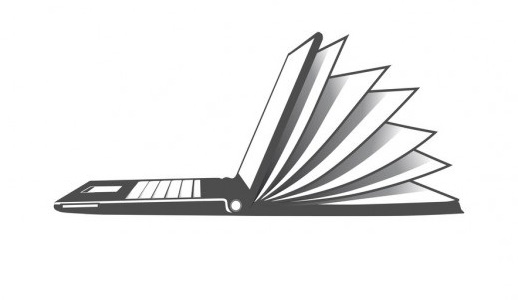 “RAM – ÖZEL EĞİTİM REHBERİ”PROJESİHAZIRLAYANLARŞEYMA ÇAKİESRA ÇETİNKÜNARMELTEM ÇAKIRHavza Kaymakamlığının .................. tarihli ve ...............sayılı oluru ile uygulanmaktadır.../../2021BİRİNCİ BÖLÜMGiriş, Projenin Gerekçesi, Performans Kriterleri, Projenin Konusu, Amaçlar, Hedefler, Kapsam, İlkeler, DayanakGİRİŞÖzel eğitim, normal yaşıtlarının yararlanabildiği eğitim ortamından yeterince yararlanamayan çocuklara yönelik verilen eğitimdir. Bu çocuklar zihinsel, görme, işitme, otizm, özel öğrenme, bedensel vb. gibi herhangi bir yetersizlikten etkilenmiş olabilirler. Yetersizlikten etkilenmiş bireylerin özel eğitimden faydalanabilmeleri, bu bireylere karşı tutumların olumlu olması ve toplumsal farkındalığın arttırılması için toplumun bilinç seviyesinin arttırılması gerekmektedir.Özel gereksinimli bireylerin gelişiminde eğitimin büyük önemi vardır. Bu eğitim hem öğrencilerin okulda veya kurum ve kuruluşlarda gördüğü hem de toplumda normatif olarak karşılaştığı durumlarda kendini var eder.Özel eğitime gereksinim duyan öğrencilerin erken yaşta tanılanması ve ihtiyaçlarına en uygun eğitime başlamaları öğrencilerin kısa sürede gelişim göstermeleri ve akranları ile arasında olan farkı daha kısa zamanda kapatması açısından önem arz etmektedir.	“RAM – Özel Eğitim Rehberi” projesi ile toplumumuza, okullarımızda görev yapan öğretmenlerimize, öğrenim gören öğrencilerimiz ve velilerine, RAM’a gelen bireylere;  özel eğitime gereksinim duyan öğrencilerin tanılama, yönlendirme ve rapor işlemlerinin en sağlıklı şekilde yapılabilmesi için gerekli bilgilendirmenin yapılması için bilinç düzeyinin arttırılması amaçlanmaktadır.	Proje kapsamında toplumsal bilinç düzeyinin arttırılması için; gazete yazıları yazılması, sosyal medya mecralarının kullanılması (Milli Eğitim Bakanlığı Sosyal Medya Kullanım Kılavuzu Mevzuat hükümleri çerçevesinde), video, sunum, animasyon, afiş, broşür vb. gibi çalışmalar yapılacaktır. Hazırlanan bu çalışmalar ve dokümanlar belirli aralıklarla çoğaltılarak görev bölgemizde bulunan Havza, Kavak, Ladik ve Vezirköprü ilçelerindeki; İlçe Milli Eğitim Müdürlüklerine mail yoluyla gönderilecektir. Eş zamanlarda yerel gazetelerde, sosyal medya mecralarında, kurum web sitemizde, bina içerisinde panolarda, televizyonda sunulup paylaşılacaktır.Okullarda ise; öğrencilerin tanılanması ve yönlendirilmesindeki gerekliliklerin belirtilmesi, ve gerekli evrakların hazırlanması, eğitsel tanı türleri, tanılara göre alınabilecek resmi tedbirler, sınıfında özel gereksinimli öğrencisi bulunan öğretmenlerin dikkat etmesi gereken hususlar hakkında afiş, broşür, sunum ve videolar hazırlanacaktır. Hazırlanan bu çalışmalar ve dokümanlar çoğaltılarak görev bölgemizde bulunan Havza, Kavak, Ladik ve Vezirköprü’de bulunan bütün anaokulu, ilkokul, ortaokul ve liselere dağıtılarak öğretmenlerin ve öğrencilerin süreç hakkında bilgilenmesi sağlanacaktır.PROJENİN GEREKÇESİToplumda kimi zaman özel gereksinimli bireylere yönelik olumsuz tutum ve davranışların var olmasıToplumun özel eğitim ile ilgili bilinç düzeyinin yetersiz olması.Öğrencilerin bireysel farklılıklara ilişkin bilgi düzeylerinin arttırılması.Öğretmenlerin, öğrenci yönlendirmede kullanılan evraklar ve bu evrakların nasıl doldurulması gerektiği konusunda ihtiyaçlarının olması.Öğretmenlerin eğitsel tanılar arasındaki farklar hakkında yeteri kadar bilgi sahibi olmaması.Öğretmenlerin eğitsel tanılara göre önerilebilecek resmi tedbir seçenekleri hakkında yeteri kadar bilgi sahibi olmaması.Sınıfında özel gereksinimli öğrencisi olan öğretmenlerin bu öğrencileri eğitim - öğretim sürecine nasıl dâhil edebileceği konusunda sıkıntı yaşamaları.Normal eğitime devam eden öğrencilerin özel gereksinimli bireylere karşı olumsuz bakış açısına sahip olmaları ve engel türleri hakkında bilgi düzeylerinin az olması.Özel gereksinimli bireylerin velilerinin; çocuklarının tanıları ve ihtiyaçları hakkında bilgilerinin sınırlı olması.Özel gereksinimli bireylerin velilerinin Rehberlik ve Araştırma Merkezleri’ndeki iş ve işlemler hakkında yeterli bilgi sahibi olmamaları.PERFORMANS KRİTERLERİToplumun özel gereksinimli bireylere yönelik tutumlarını ve bakış açılarını olumlu yönde geliştirmesi.Öğretmenlerin eğitsel tanılar ve tanılar arasındaki farklar hakkında bilgi sahibi olmaları.Öğretmenlerin eğitsel tanılara göre önerilebilecek resmi tedbir seçenekleri hakkında farkındalık kazanmaları.Sınıfında özel gereksinimli öğrencisi olan öğretmenlerin ve öğrencilerin bu öğrencilere nasıl davranmaları gerektiği konusunda farkındalık kazanmaları.Özel gereksinimli bireylerin velilerinin, özel gereksinimli çocuklarının tanıları ve ihtiyaçları hakkında bilgi sahibi olmaları.Özel gereksinimli bireylerin velilerinin Rehberlik ve Araştırma Merkezleri’ndeki iş ve işlemler hakkında yeterli bilgi sahibi olmaları.PROJENİN KONUSUToplumsal olarak, özel eğitime ve özel gereksinimli bireylere yönelik bilgilendirmeler yapılması. Eğitim – öğretim ortamları açısından da, öğretmen ve öğrencilerin özel gereksinimli bireyler hakkında ve özel eğitim tanılama, yönlendirme, raporlama gibi kurumsal ihtiyaçlarla ilgili gerekli bilgi ve farkındalık sahibi olmaları.AMAÇLARÖzel gereksinimli bireylerle ilgili günlük yaşamda ve okullarda bilgilendirici çalışmalar yapılması. Okullardan RAM’a öğrenci yönlendirmede kullanılan evraklar, eğitsel tanılar, resmi tedbir seçenekleri hakkında yeterli bilgi sahibi olmaları amaçlanmaktadır.HEDEFLERToplumun özel gereksinimli bireylere karşı olumlu tutum ve davranış geliştirmesi.Toplumun özel eğitim ile ilgili bilinç düzeylerinin artırılması.Öğretmenlerin, öğrenci yönlendirmede kullanılan evraklar konusunda ve bu evrakların nasıl doldurulması gerektiği konusunda bilgilenmesi.Öğretmenlerin eğitsel tanılar arasındaki farklar hakkında bilgi sahibi olmaları.Sınıfında özel gereksinimli öğrencisi olan öğretmenlerin bu öğrencileri eğitim – öğretim sürecine dahil etmeleriyle ilgili bilgi düzeylerinin artırılması.Öğrencilerin özel gereksinimli bireylere karşı olumlu bakış açısı geliştirmeleri ve engel türleri hakkında bilgi düzeylerinin artırılması.Özel gereksinimli bireylerin velilerinin, özel gereksinimli çocuklarının tanıları ve ihtiyaçları hakkında bilgi düzeylerinin artırılması.Özel gereksinimli bireylerin velilerinin Rehberlik ve Araştırma Merkezleri’ndeki iş ve işlemler hakkında bilgi sahibi olmaları.KAPSAMHavza, Kavak, Ladik ve Vezirköprü’de bulunan bütün anaokulu, ilkokul, ortaokul ve liseler. Yerel gazete, web sitesi, sosyal medya vb. yayın organları.İLKELERProje Havza Kaymakamlığı’nın onayı ile Havza, Kavak, Ladik ve Vezirköprü’deki tüm anaokulu, ilkokul, ortaokul ve liselerde uygulanacaktır.Proje bir plan ve program çerçevesinde yürütülecek ve uygulanacaktır.Projenin uygulanmasından okulların yöneticileri sorumlu olacaktır.Proje, Proje Yürütme Kurulu tarafından takip edilir.Yürütülen faaliyetler sürekli Proje Denetleme Kurulu tarafından izlenerek, mevcut durum analizi yapılacaktır, periyodik aralıklarla Proje Yürütme Kurulu bilgilendirilecektir.Gerçekleştirilen olumlu faaliyetlerin tanıtımı ve paylaşımı okul müdürlüklerinin Web sitelerinde yapılacaktır.DAYANAK1739 sayılı Millî Eğitim Temel Kanunu.Özel Eğitim Hizmetleri YönetmeliğiRehberlik ve Psikolojik Danışma Hizmetleri YönetmeliğiİKİNCİ BÖLÜMUygulama, Uygulama Süreci ve Aşamaları, Eylem Planı, Değerlendirme, Uygulama Takvimi, Maliyet, Yürürlük, YürütmeUYGULAMAProje Yürütme Kurulu (PYK):Erkan İYİLİKSEVER			RAM Müdür YardımcısıRagıp ELİBOL				Rehberlik ÖğretmeniBüşra KOÇ ÇELİK				Özel Eğit. Böl.Bşk.Esra ÇETİNKÜNAR				Özel Eğitim Öğrt.  Gülistan TURHAL KOÇ			Özel Eğitim Öğrt.  Proje Yürütme Kurulu’nun Görevleri:Proje taslağını hazırlar.Projeyi okul idarecileri ve öğretmenlere duyurarak başlatır.Projenin izlenmesi, geliştirilmesi, projeyle ilgili eğitici konferansların ve tarihlerinin belirlenmesi, planlanması,Proje ile ilgili getirilen önerilerin incelenmesi, uygulama kararlarının alınması, bölümler arasında faaliyetlerin koordine edilmesi ve projenin gelişiminin takip edilmesinden sorumludur.Projeye destek birimi olarak projeyi her alanda gerekli desteği sağlar,Kurumlar arası yazışmaları ve kurumlar/birimler arası iletişimi, koordinasyonu sağlar.Okul proje yürütme kurulu:Okul müdürü veya görevlendireceği müdür yardımcısı başkanlığında rehber öğretmenlerince oluşturulur.Görevleri: Projenin öğretmenlere tanıtımını yapmak. Proje uygulamaları kapsamında projenin amacına uygun işlemesini sağlamak. Önümüzdeki eğitim öğretim yılı için tavsiyelerde bulunmakOkul-Kurum Müdürlerinin Görevleri:Projenin amacına uygun sağlıklı bir şekilde işleyişini sağlamak Proje ile ilgili eğitim paydaşlarını bilgilendirmek.Proje Kapsamında Görevlendirilecek Öğretmenler ve Görevleri:Projenin öğretmenlere tanıtımını yapmak.Proje kapsamında hazırlanan slayt ve videoları öğretmenlerin izlemesini sağlamak.Proje Denetleme Kurulu:Uğur SAĞLAM				İlçe Milli Eğitim MüdürüTuran DEMİR				İlçe Milli Eğitim Şube MüdürüSibel YILDIRIM				MemurProje Denetleme Kurulu’nun Görevleri:Projenin uygulanmasını sağlamak.Proje sonuç raporunu hazırlamakUYGULAMA SÜRECİ VE AŞAMALARIProjenin hazırlanması ve onaya sunulması,Proje metni İlçe Milli Eğitim Müdürlüklerine dağıtılarak, okulların psikolojik danışmanları, öğretmenleri ve idarecilerinin bilgilendirilmesi.Proje içeriklerinden, afiş, broşür, sunum ve videoların hazırlanması ve  İlçe Milli Eğitim Müdürlüklerine gönderilmesi.Proje kapsamında yerel gazetede haftalık gazete yazılarının hazırlanması ve yayımlanması.Proje kapsamında, aylık bültenlerin hazırlanması ve  İlçe Milli Eğitim Müdürlüklerine gönderilmesi.Proje kapsamında hazırlanan dokümanların kurum internet sitesinde ve sosyal medya hesaplarında paylaşılması.Proje sonunda hazırlanan dokümanlardan dergi oluşturulması.Projenin yılsonu raporunun hazırlanması.EYLEM PLANIDEĞERLENDİRMEBu projenin uygulanmasından sonra ortaya çıkan sonuçlar raporlaştırılarak duyurulur.  Rapor doğrultusunda projenin değerlendirilmesi okul proje ekibince yapılır.UYGULAMA TAKVİMİ MAALİYETProje için herhangi bir masraf öngörülmemiştir.YÜRÜRLÜKBu Yönerge, kaymakamlık makamının onaylandığı tarihte yürürlüğe girer.YÜRÜTMEBu yönergenin hükümlerini Muzaffer Tahmaz Rehberlik ve Araştırma proje yürütme kurulu yürütür.Proje AdıRAM – ÖZEL EĞİTİM REHBERİProje KonusuÖzel eğitim ve RAM ile ilgili bilgi düzeyinin iyileştirilmesi / arttırılması.Projenin AmacıÖzel gereksinimli bireylerle ilgili günlük yaşamda ve okullarda bilgilendirici çalışmalar yapılması. Okullardan RAM’a öğrenci yönlendirmede bireylerin; kullanılan evraklar, eğitsel tanılar, resmi tedbir seçenekleri hakkında yeterli bilgi sahibi olmaları amaçlanmaktadır.Projeyi Düzenleyen KurumHavza İlçe Milli Eğitim MüdürlüğüMuzaffer Tahmaz Rehberlik ve Araştırma MerkeziProjeyi Düzenleyen Kurum Yetkilisi:Adem GÜMÜŞCÜ (Muzaffer Tahmaz Rehberlik ve Araştırma Merkezi Müdürü)                                         Proje Kaynak BirimiMuzaffer Tahmaz Rehberlik ve Araştırma MerkeziProje Destek BirimiHavza İlçe Millî Eğitim MüdürlüğüProje Uygulama BirimiHavza Muzaffer Tahmaz Rehberlik ve Araştırma MerkeziKapsamHavza, Kavak, Ladik ve Vezirköprü’de bulunan bütün anaokulu, ilkokul, ortaokul ve liseler. Yerel gazete, web sitesi, sosyal medya vb. yayın organları.İrtibat kişisiTelWeb/MailŞeyma ÇAKİMeltem ÇAKIREsra ÇETİNKÜNAR0362 714 30 47   958561@meb.k12.trProje Yürütme KuruluErkan İYİLİKSEVERRagıp ELİBOLBüşra KOÇ ÇELİKEsra ÇETİNKÜNARGülistan TURHAL KOÇProje Uygulama TarihiKasım 2021 – Mart  2022Unvanı/GöreviProje GöreviSorumluluklarıOkul MüdürüOkul proje yürütme kuruluProjenin yapılabilirliğinin ön kontrolünü yapmak, RAM’dan gönderilen bilgilendirici video, broşür ve sınıf seviyelerine uygun olarak hazırlanmış olan etkinliklerin tüm öğretmenlere ve öğrencilere ulaştırılmasıRehberlik ÖğretmenleriOkul proje yürütme kuruluProjenin iç ve dış iletişimini kurmak, Projede eksik aşamaların tespitini yapmak, projenin uygulama basamaklarında bulunmak.FAALİYETİN ADIKASIM 2021ARALIK 2021OCAK 2022ŞUBAT 2022MART 2022NİSAN 2022MAYIS 2022HAZİRAN 2022FAALİYET KATILIMCILARIProjenin hazırlanması onaya sunulmasıxProje Yürütme KuruluProje tanıtım çalışmalarının yapılmasıxProje Yürütme KuruluProje içeriklerinden sunum hazırlanması ve ilçe milli eğitim müdürlüklerine gönderilmesixxxxxxProje Yürütme Kurlu İlçe Milli Eğitim MüdürlükleriProje içeriklerinden afiş hazırlanması ve ilçe milli eğitim müdürlüklerine gönderilmesixxxxxxProje Yürütme Kurlu İlçe Milli Eğitim MüdürlükleriProje içeriklerinden broşür hazırlanması ve ilçe milli eğitim müdürlüklerine gönderilmesixxxxxxProje Yürütme Kurlu İlçe Milli Eğitim MüdürlükleriGazete yazılarının hazırlanması ve yayımlanmasıxxxxxxxxProje Yürütme KuruluProje kapsamında aylık bülten hazırlanması ve ilçe milli eğitim müdürlüklerine gönderilmesixxxxxxxProje Yürütme Kurlu İlçe Milli Eğitim MüdürlükleriProje içeriklerinin kurum internet sitesinde ve sosyal medyada paylaşılmasıxxxxxxxProje Yürütme KuruluProje içeriğinden dergi oluşturulmasıxxProje Yürütme Kurlu İlçe Milli Eğitim MüdürlükleriYıl sonu raporu hazırlanmasıxProje Yürütme KuruluS.NOYAPILACAK FAALİYETLERTARİHLERİ1Projenin hazırlanması onaya sunulmasıKASIM  20212Yılsonu raporu hazırlanmasıHAZİRAN  2022